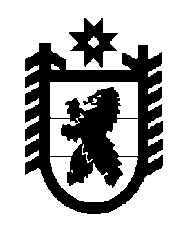 Российская Федерация Республика Карелия    РАСПОРЯЖЕНИЕГЛАВЫ РЕСПУБЛИКИ КАРЕЛИЯО поощренииЗа высокий профессионализм, активную благотворительную деятельность и большой вклад в развитие экономики и туристского потенциала Республики Карелия поощрить почетным знаком Главы Республики Карелия «За вклад в развитие Республики Карелия»БЕЛУГУ Татьяну Леонидовну – заместителя директора общества с ограниченной ответственностью фирма «Лотос», Петрозаводский городской округ.            ГлаваРеспублики Карелия                                                          А.О. Парфенчиковг. Петрозаводск23 июля 2019 года№ 396-р